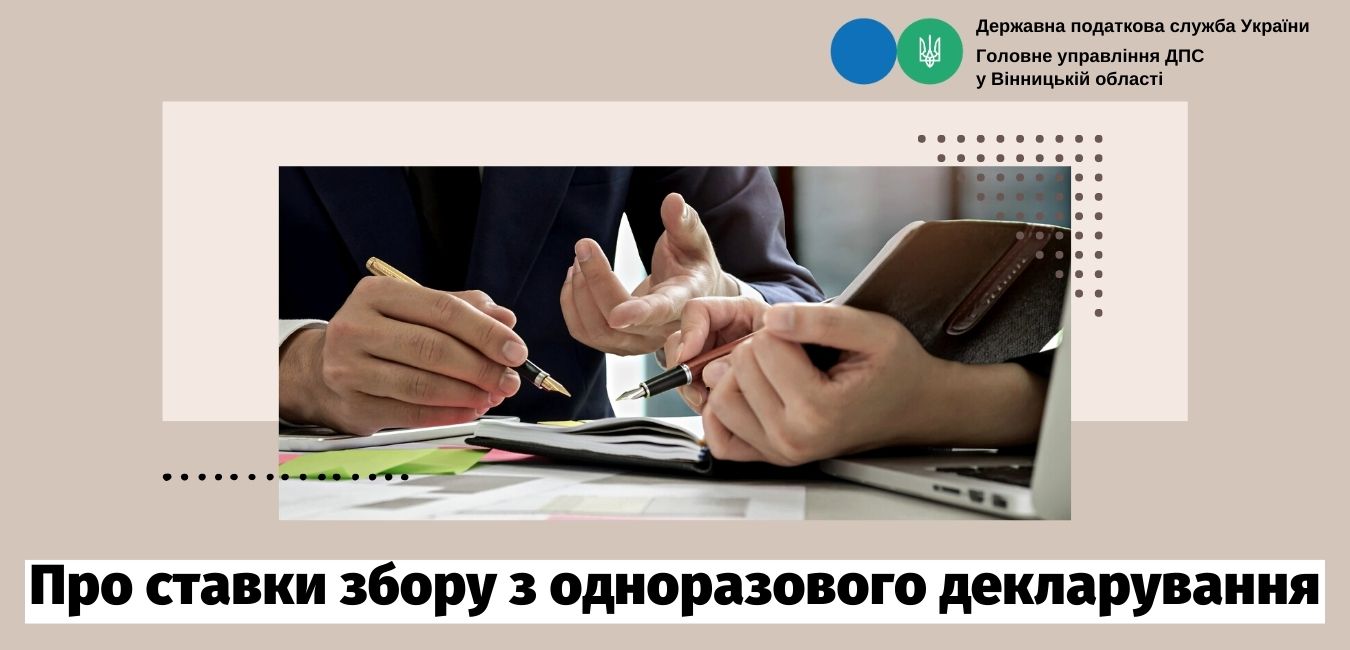 ГУ ДПС у Вінницькій області нагадує, що збір з одноразового (спеціального) добровільного декларування визначається шляхом застосування до бази для нарахування збору з одноразового (спеціального) добровільного декларування таких ставок: - 5 % щодо валютних цінностей, розміщених на рахунках у банках в Україні та щодо об’єктів декларування, що знаходяться (зареєстровані) в Україні. Як альтернативу платник може обрати ставку 6 % із сплатою податкового зобов’язання 3-ма рівними частинами. - 9 % щодо валютних цінностей, розміщених на рахунках в іноземних банках або які зберігаються в іноземних фінансових установах, щодо права грошової вимоги до нерезидентів України, та щодо об’єктів декларування, що знаходяться (зареєстровані) за кордоном. Як альтернативу платник може обрати ставку 11,5 % із сплатою податкового зобов’язання 3-ма рівними частинами. - 2,5 % щодо номінальної вартості державних облігацій України з терміном обігу більше ніж 365 днів без права дострокового погашення, придбаних декларантом у період з 01 вересня 2021 року до 28 лютого 2023 року до подання одноразової (спеціальної) добровільної декларації). Як альтернативу платник може обрати ставку 3 % із сплатою податкового зобов’язання 3-ма рівними частинами. Звертаємо увагу, що одноразова (спеціальна) добровільна декларація подається безпосередньо декларантом, виключно в електронній формі, а  сплачений одноразовий збір у рамках податкової амністії йде до державного бюджету, з якого фінансується обороноздатність України. 